Weather during the previous forecast periodAccording to meteorological data recorded at Agro meteorological Observatory, Pusa (Bihar), average maximum and minimum temperature were 39.6°C and 24.3°C, respectively. Average relative humidity was 80 percent at 0700 hrs and 52 percent at 1400 hrs. Soil temperature at 5 cm depth was 31.2°C at 0700 hrs and 41.0°C at 1400 hrs. Average wind speed, daily sunshine hours and average daily evaporation were 6.9km/hr, 8.9hours and 6.7mm, respectively. Dry weather prevailed during the previous forecasting period.Medium Range Weather Forecast(25-29th May, 2019)(Begusarai)Advisory for the farmers(A. Sattar)(Nodal Officer)Weather during the previous forecast periodAccording to meteorological data recorded at Agro meteorological Observatory, Pusa (Bihar), average maximum and minimum temperature were 39.6°C and 24.3°C, respectively. Average relative humidity was 80 percent at 0700 hrs and 52 percent at 1400 hrs. Soil temperature at 5 cm depth was 31.2°C at 0700 hrs and 41.0°C at 1400 hrs. Average wind speed, daily sunshine hours and average daily evaporation were 6.9km/hr, 8.9hours and 6.7mm, respectively. Dry weather prevailed during the previous forecasting period.Medium Range Weather Forecast(25-29th May, 2019) (Darbhanga)Advisory for the farmers(A. Sattar)(Nodal Officer)Weather during the previous forecast periodAccording to meteorological data recorded at Agro meteorological Observatory, Pusa (Bihar), average maximum and minimum temperature were 39.6°C and 24.3°C, respectively. Average relative humidity was 80 percent at 0700 hrs and 52 percent at 1400 hrs. Soil temperature at 5 cm depth was 31.2°C at 0700 hrs and 41.0°C at 1400 hrs. Average wind speed, daily sunshine hours and average daily evaporation were 6.9km/hr, 8.9hours and 6.7mm, respectively. Dry weather prevailed during the previous forecasting period.Medium Range Weather Forecast(25-29th May, 2019) (East Champaran)Advisory for the farmers(A. Sattar)(Nodal Officer)Weather during the previous forecast periodAccording to meteorological data recorded at Agro meteorological Observatory, Pusa (Bihar), average maximum and minimum temperature were 39.6°C and 24.3°C, respectively. Average relative humidity was 80 percent at 0700 hrs and 52 percent at 1400 hrs. Soil temperature at 5 cm depth was 31.2°C at 0700 hrs and 41.0°C at 1400 hrs. Average wind speed, daily sunshine hours and average daily evaporation were 6.9km/hr, 8.9hours and 6.7mm, respectively. Dry weather prevailed during the previous forecasting period.Medium Range Weather Forecast(25-29th May, 2019) (Gopalganj)Advisory for the farmers(A. Sattar)(Nodal Officer)Weather during the previous forecast periodAccording to meteorological data recorded at Agro meteorological Observatory, Pusa (Bihar), average maximum and minimum temperature were 39.6°C and 24.3°C, respectively. Average relative humidity was 80 percent at 0700 hrs and 52 percent at 1400 hrs. Soil temperature at 5 cm depth was 31.2°C at 0700 hrs and 41.0°C at 1400 hrs. Average wind speed, daily sunshine hours and average daily evaporation were 6.9km/hr, 8.9hours and 6.7mm, respectively. Dry weather prevailed during the previous forecasting period.Medium Range Weather Forecast(25-29th May, 2019) (Madhubani)Advisory for the farmers(A. Sattar)(Nodal Officer)Weather during the previous forecast periodAccording to meteorological data recorded at Agro meteorological Observatory, Pusa (Bihar), average maximum and minimum temperature were 39.6°C and 24.3°C, respectively. Average relative humidity was 80 percent at 0700 hrs and 52 percent at 1400 hrs. Soil temperature at 5 cm depth was 31.2°C at 0700 hrs and 41.0°C at 1400 hrs. Average wind speed, daily sunshine hours and average daily evaporation were 6.9km/hr, 8.9hours and 6.7mm, respectively. Dry weather prevailed during the previous forecasting period.Medium Range Weather Forecast(25-29th May, 2019) (Muzaffarpur)Advisory for the farmers(A. Sattar)(Nodal Officer)Weather during the previous forecast periodAccording to meteorological data recorded at Agro meteorological Observatory, Pusa (Bihar), average maximum and minimum temperature were 39.6°C and 24.3°C, respectively. Average relative humidity was 80 percent at 0700 hrs and 52 percent at 1400 hrs. Soil temperature at 5 cm depth was 31.2°C at 0700 hrs and 41.0°C at 1400 hrs. Average wind speed, daily sunshine hours and average daily evaporation were 6.9km/hr, 8.9hours and 6.7mm, respectively. Dry weather prevailed during the previous forecasting period.Medium Range Weather Forecast(25-29th May, 2019) (Samastipur)Advisory for the farmers(A. Sattar)(Nodal Officer)Weather during the previous forecast periodAccording to meteorological data recorded at Agro meteorological Observatory, Pusa (Bihar), average maximum and minimum temperature were 39.6°C and 24.3°C, respectively. Average relative humidity was 80 percent at 0700 hrs and 52 percent at 1400 hrs. Soil temperature at 5 cm depth was 31.2°C at 0700 hrs and 41.0°C at 1400 hrs. Average wind speed, daily sunshine hours and average daily evaporation were 6.9km/hr, 8.9hours and 6.7mm, respectively. Dry weather prevailed during the previous forecasting period.Medium Range Weather Forecast(25-29th May, 2019) (Saran)Advisory for the farmers(A. Sattar)(Nodal Officer)Weather during the previous forecast periodAccording to meteorological data recorded at Agro meteorological Observatory, Pusa (Bihar), average maximum and minimum temperature were 39.6°C and 24.3°C, respectively. Average relative humidity was 80 percent at 0700 hrs and 52 percent at 1400 hrs. Soil temperature at 5 cm depth was 31.2°C at 0700 hrs and 41.0°C at 1400 hrs. Average wind speed, daily sunshine hours and average daily evaporation were 6.9km/hr, 8.9hours and 6.7mm, respectively. Dry weather prevailed during the previous forecasting period.Medium Range Weather Forecast(25-29th May, 2019) (Shivhar)Advisory for the farmers(A. Sattar)(Nodal Officer)Weather during the previous forecast periodAccording to meteorological data recorded at Agro meteorological Observatory, Pusa (Bihar), average maximum and minimum temperature were 39.6°C and 24.3°C, respectively. Average relative humidity was 80 percent at 0700 hrs and 52 percent at 1400 hrs. Soil temperature at 5 cm depth was 31.2°C at 0700 hrs and 41.0°C at 1400 hrs. Average wind speed, daily sunshine hours and average daily evaporation were 6.9km/hr, 8.9hours and 6.7mm, respectively. Dry weather prevailed during the previous forecasting period.Medium Range Weather Forecast(25-29th May, 2019) (Sitamarhi)Advisory for the farmers(A. Sattar)(Nodal Officer)Weather during the previous forecast periodAccording to meteorological data recorded at Agro meteorological Observatory, Pusa (Bihar), average maximum and minimum temperature were 39.6°C and 24.3°C, respectively. Average relative humidity was 80 percent at 0700 hrs and 52 percent at 1400 hrs. Soil temperature at 5 cm depth was 31.2°C at 0700 hrs and 41.0°C at 1400 hrs. Average wind speed, daily sunshine hours and average daily evaporation were 6.9km/hr, 8.9hours and 6.7mm, respectively. Dry weather prevailed during the previous forecasting period.Medium Range Weather Forecast(25-29th May, 2019) (Siwan)Advisory for the farmers(A. Sattar)(Nodal Officer)Weather during the previous forecast periodAccording to meteorological data recorded at Agro meteorological Observatory, Pusa (Bihar), average maximum and minimum temperature were 39.6°C and 24.3°C, respectively. Average relative humidity was 80 percent at 0700 hrs and 52 percent at 1400 hrs. Soil temperature at 5 cm depth was 31.2°C at 0700 hrs and 41.0°C at 1400 hrs. Average wind speed, daily sunshine hours and average daily evaporation were 6.9km/hr, 8.9hours and 6.7mm, respectively. Dry weather prevailed during the previous forecasting period.Medium Range Weather Forecast(25-29th May, 2019) (Vaishali)Advisory for the farmers(A. Sattar)(Nodal Officer)Weather during the previous forecast periodAccording to meteorological data recorded at Agro meteorological Observatory, Pusa (Bihar), average maximum and minimum temperature were 39.6°C and 24.3°C, respectively. Average relative humidity was 80 percent at 0700 hrs and 52 percent at 1400 hrs. Soil temperature at 5 cm depth was 31.2°C at 0700 hrs and 41.0°C at 1400 hrs. Average wind speed, daily sunshine hours and average daily evaporation were 6.9km/hr, 8.9hours and 6.7mm, respectively. Dry weather prevailed during the previous forecasting period.Medium Range Weather Forecast(25-29th May, 2019) (West Champaran)Advisory for the farmers(A. Sattar)(Nodal Officer)GRAMIN KRISHI MAUSAM SEWA (GKMS)AGRO-METEOROLOGY DIVISIONDr. Rajendra Prasad Central Agricultural University, PusaSamastipur, Bihar -848 125GRAMIN KRISHI MAUSAM SEWA (GKMS)AGRO-METEOROLOGY DIVISIONDr. Rajendra Prasad Central Agricultural University, PusaSamastipur, Bihar -848 125GRAMIN KRISHI MAUSAM SEWA (GKMS)AGRO-METEOROLOGY DIVISIONDr. Rajendra Prasad Central Agricultural University, PusaSamastipur, Bihar -848 125Bulletin No. 41Date: Friday, 24 May,2019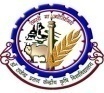 Weather parameters25May26May27May28May29MayRemarksRainfall(mm)00005Light rainfall/drizzle at isolated places around 29th MayMax. T (°C)3638393937-Mini. T (°C)2525262624-Cloud cover (okta)12023Partially cloudy skyMax Relative Humidity (%)7070656565Min Relative Humidity (%)4545454040Wind speed (kmph)1010151515Wind direction(deg)EasterlyEasterlyEasterlyEasterlyEasterlyEasterlyCropPhenophasesAdvisory (Based on weather forecast)Rabi Maize & green gram/black gramHarvestingIn view of rainfall around 29th May, farmers are advised to take precaution in harvesting, threshing of these crops. Regular monitoring is advised in late sown green gram /black gram against infestation of pod borer.Kharif  PaddyLand preparationLand preparation is advised for nursery sowing of long duration varieties of paddy such as Rajshree, Rajendra sweta, Rajendra mansuri, BPT-5204, Swarna, Satyam and Kishori. Before sowing, seed should be treated with Carbendazim@1.5 gram/kg of seed. Farmers are advised to arrange the seeds from authentic sources.Kharif  MaizeLand preparation Land preparation of kharif maize is advised. Application of 100 quintals of FYM, 30 kg Nitrogen, 60 kg Phosphorus and 50 kg potash per hectare is advised during land preparation. Devki, Suwan, Shaktimaan-1, Shaktimaan-2, Rajendra shanker makka-3 and Ganga 11 varieties are suitable for sowing in North Bihar.Spring Maize-Regular monitoring is advised for stem borer insect pest in spring maize crop.TurmericSowingSowing of Rajendra Sonia and Rajendra Sonali varieties of turmeric is advised. Application of 25-30 tones of cow dung, 60-75 kg nitrogen,50-60 kg phosphorus,100-120 kg potassium and 20-25 kg zinc sulphate per hectare is advised during land preparation. The size of the seed should be around 30-35 gram which contains 4-5 buds. Seed materials should be sown at 30X20 cm apart maintaining a soil depth of 5-6cm. Seed treatment with 2.5 gram Diethane M-45 plus 0.1% bavistin/Kg of seed is advised. Sowing should be done after half an hour of seed treatment. GingerSowingSowing of Maran and Nadia varieties of ginger is advised. Application of 25-30 tones of cow dung, 30-40 kg nitrogen,50 kg phosphorus,80-100 kg potassium 20-25 kg zinc sulphate and 10-12 kg borax per hectare is advised during land preparation. The size of the seed should be around 20-30 gram which contains 3-4 buds. Seed materials should be sown at distance of 30X20 cm. Seed treatment with solution of 0.2% redomil/Kg of seed is advised. VegetablesFlowering/FruitingIntercultural operation is advised in summer vegetables such as lady’s finger, pumpkin, cucumber, sponge gourd, bottle gourd.Monitoring is advised for infestation of mites in okra. Larvae and nymph of mite are greenish red while adults are oval reddish brown in colour. Mite feed on the under surface of leaves and the affected leaves gradually start curling and get wrinkled and crumpled. If infestation is found, spraying of Ethion @1.5-2 ml/liter of water is advised.Monitoring is advised for infestation of fruit fly in cucurbitaceous crop. If infestation of is found, spraying of Dimethoate 30 EC @ 2 ml+10 gram suger /liter of water is advised.Livestock-                Vaccination of cattles is advised against Anthrax, Black Quarter and H.S. diseases. Provide clean water to the milch animals and keep them in the shaded place in day hour.GRAMIN KRISHI MAUSAM SEWA (GKMS)AGRO-METEOROLOGY DIVISIONDr. Rajendra Prasad Central Agricultural University, PusaSamastipur, Bihar -848 125GRAMIN KRISHI MAUSAM SEWA (GKMS)AGRO-METEOROLOGY DIVISIONDr. Rajendra Prasad Central Agricultural University, PusaSamastipur, Bihar -848 125GRAMIN KRISHI MAUSAM SEWA (GKMS)AGRO-METEOROLOGY DIVISIONDr. Rajendra Prasad Central Agricultural University, PusaSamastipur, Bihar -848 125Bulletin No. 41Date: Friday, 24 May,2019Weather parameters25May26May27May28May29MayRemarksRainfall(mm)00005Light rainfall/drizzle at isolated places around 29th MayMax. T (°C)3638393937-Mini. T (°C)2525262624-Cloud cover (okta)12023Partially cloudy skyMax Relative Humidity (%)7070656565Min Relative Humidity (%)4545454040Wind speed (kmph)1010151515Wind direction(deg)EasterlyEasterlyEasterlyEasterlyEasterlyEasterlyCropPhenophasesAdvisory (Based on weather forecast)Rabi Maize & green gram/black gramHarvestingIn view of rainfall around 29th May, farmers are advised to take precaution in harvesting, threshing of these crops. Regular monitoring is advised in late sown green gram /black gram against infestation of pod borer.Kharif  PaddyLand preparationLand preparation is advised for nursery sowing of long duration varieties of paddy such as Rajshree, Rajendra sweta, Rajendra mansuri, BPT-5204, Swarna, Satyam and Kishori. Before sowing, seed should be treated with Carbendazim@1.5 gram/kg of seed. Farmers are advised to arrange the seeds from authentic sources.Kharif  MaizeLand preparation Land preparation of kharif maize is advised. Application of 100 quintals of FYM, 30 kg Nitrogen, 60 kg Phosphorus and 50 kg potash per hectare is advised during land preparation. Devki, Suwan, Shaktimaan-1, Shaktimaan-2, Rajendra shanker makka-3 and Ganga 11 varieties are suitable for sowing in North Bihar.Spring Maize-Regular monitoring is advised for stem borer insect pest in spring maize crop.TurmericSowingSowing of Rajendra Sonia and Rajendra Sonali varieties of turmeric is advised. Application of 25-30 tones of cow dung, 60-75 kg nitrogen,50-60 kg phosphorus,100-120 kg potassium and 20-25 kg zinc sulphate per hectare is advised during land preparation. The size of the seed should be around 30-35 gram which contains 4-5 buds. Seed materials should be sown at 30X20 cm apart maintaining a soil depth of 5-6cm. Seed treatment with 2.5 gram Diethane M-45 plus 0.1% bavistin/Kg of seed is advised. Sowing should be done after half an hour of seed treatment. GingerSowingSowing of Maran and Nadia varieties of ginger is advised. Application of 25-30 tones of cow dung, 30-40 kg nitrogen,50 kg phosphorus,80-100 kg potassium 20-25 kg zinc sulphate and 10-12 kg borax per hectare is advised during land preparation. The size of the seed should be around 20-30 gram which contains 3-4 buds. Seed materials should be sown at distance of 30X20 cm. Seed treatment with solution of 0.2% redomil/Kg of seed is advised. VegetablesFlowering/FruitingIntercultural operation is advised in summer vegetables such as lady’s finger, pumpkin, cucumber, sponge gourd, bottle gourd.Monitoring is advised for infestation of mites in okra. Larvae and nymph of mite are greenish red while adults are oval reddish brown in colour. Mite feed on the under surface of leaves and the affected leaves gradually start curling and get wrinkled and crumpled. If infestation is found, spraying of Ethion @1.5-2 ml/liter of water is advised.Monitoring is advised for infestation of fruit fly in cucurbitaceous crop. If infestation of is found, spraying of Dimethoate 30 EC @ 2 ml+10 gram suger /liter of water is advised.Livestock-                Vaccination of cattles is advised against Anthrax, Black Quarter and H.S. diseases. Provide clean water to the milch animals and keep them in the shaded place in day hour.GRAMIN KRISHI MAUSAM SEWA (GKMS)AGRO-METEOROLOGY DIVISIONDr. Rajendra Prasad Central Agricultural University, PusaSamastipur, Bihar -848 125GRAMIN KRISHI MAUSAM SEWA (GKMS)AGRO-METEOROLOGY DIVISIONDr. Rajendra Prasad Central Agricultural University, PusaSamastipur, Bihar -848 125GRAMIN KRISHI MAUSAM SEWA (GKMS)AGRO-METEOROLOGY DIVISIONDr. Rajendra Prasad Central Agricultural University, PusaSamastipur, Bihar -848 125Bulletin No. 41Date: Friday, 24 May,2019Weather parameters25May26May27May28May29MayRemarksRainfall(mm)00002Light rainfall/drizzle at isolated places around 29th MayMax. T (°C)3638393937-Mini. T (°C)2525262624-Cloud cover (okta)12023Partially cloudy skyMax Relative Humidity (%)7070656565Min Relative Humidity (%)4545454040Wind speed (kmph)1010151515Wind direction(deg)EasterlyEasterlyEasterlyEasterlyEasterlyEasterlyCropPhenophasesAdvisory (Based on weather forecast)Rabi Maize & green gram/black gramHarvestingIn view of rainfall around 29th May, farmers are advised to take precaution in harvesting, threshing of these crops. Regular monitoring is advised in late sown green gram /black gram against infestation of pod borer.Kharif  PaddyLand preparationLand preparation is advised for nursery sowing of long duration varieties of paddy such as Rajshree, Rajendra sweta, Rajendra mansuri, BPT-5204, Swarna, Satyam and Kishori. Before sowing, seed should be treated with Carbendazim@1.5 gram/kg of seed. Farmers are advised to arrange the seeds from authentic sources.Kharif  MaizeLand preparation Land preparation of kharif maize is advised. Application of 100 quintals of FYM, 30 kg Nitrogen, 60 kg Phosphorus and 50 kg potash per hectare is advised during land preparation. Devki, Suwan, Shaktimaan-1, Shaktimaan-2, Rajendra shanker makka-3 and Ganga 11 varieties are suitable for sowing in North Bihar.Spring Maize-Regular monitoring is advised for stem borer insect pest in spring maize crop.TurmericSowingSowing of Rajendra Sonia and Rajendra Sonali varieties of turmeric is advised. Application of 25-30 tones of cow dung, 60-75 kg nitrogen,50-60 kg phosphorus,100-120 kg potassium and 20-25 kg zinc sulphate per hectare is advised during land preparation. The size of the seed should be around 30-35 gram which contains 4-5 buds. Seed materials should be sown at 30X20 cm apart maintaining a soil depth of 5-6cm. Seed treatment with 2.5 gram Diethane M-45 plus 0.1% bavistin/Kg of seed is advised. Sowing should be done after half an hour of seed treatment. GingerSowingSowing of Maran and Nadia varieties of ginger is advised. Application of 25-30 tones of cow dung, 30-40 kg nitrogen,50 kg phosphorus,80-100 kg potassium 20-25 kg zinc sulphate and 10-12 kg borax per hectare is advised during land preparation. The size of the seed should be around 20-30 gram which contains 3-4 buds. Seed materials should be sown at distance of 30X20 cm. Seed treatment with solution of 0.2% redomil/Kg of seed is advised. VegetablesFlowering/FruitingIntercultural operation is advised in summer vegetables such as lady’s finger, pumpkin, cucumber, sponge gourd, bottle gourd.Monitoring is advised for infestation of mites in okra. Larvae and nymph of mite are greenish red while adults are oval reddish brown in colour. Mite feed on the under surface of leaves and the affected leaves gradually start curling and get wrinkled and crumpled. If infestation is found, spraying of Ethion @1.5-2 ml/liter of water is advised.Monitoring is advised for infestation of fruit fly in cucurbitaceous crop. If infestation of is found, spraying of Dimethoate 30 EC @ 2 ml+10 gram suger /liter of water is advised.Livestock-                Vaccination of cattles is advised against Anthrax, Black Quarter and H.S. diseases. Provide clean water to the milch animals and keep them in the shaded place in day hour.GRAMIN KRISHI MAUSAM SEWA (GKMS)AGRO-METEOROLOGY DIVISIONDr. Rajendra Prasad Central Agricultural University, PusaSamastipur, Bihar -848 125GRAMIN KRISHI MAUSAM SEWA (GKMS)AGRO-METEOROLOGY DIVISIONDr. Rajendra Prasad Central Agricultural University, PusaSamastipur, Bihar -848 125GRAMIN KRISHI MAUSAM SEWA (GKMS)AGRO-METEOROLOGY DIVISIONDr. Rajendra Prasad Central Agricultural University, PusaSamastipur, Bihar -848 125Bulletin No. 41Date: Friday, 24 May,2019Weather parameters25May26May27May28May29MayRemarksRainfall(mm)00000Light rainfall/drizzle at isolated places around 29th MayMax. T (°C)3638393937-Mini. T (°C)2525262624-Cloud cover (okta)12023Partially cloudy skyMax Relative Humidity (%)7070656565Min Relative Humidity (%)4545454040Wind speed (kmph)1010151515Wind direction(deg)EasterlyEasterlyEasterlyEasterlyEasterlyEasterlyCropPhenophasesAdvisory (Based on weather forecast)Rabi Maize & green gram/black gramHarvestingIn view of rainfall around 29th May, farmers are advised to take precaution in harvesting, threshing of these crops. Regular monitoring is advised in late sown green gram /black gram against infestation of pod borer.Kharif  PaddyLand preparationLand preparation is advised for nursery sowing of long duration varieties of paddy such as Rajshree, Rajendra sweta, Rajendra mansuri, BPT-5204, Swarna, Satyam and Kishori. Before sowing, seed should be treated with Carbendazim@1.5 gram/kg of seed. Farmers are advised to arrange the seeds from authentic sources.Kharif  MaizeLand preparation Land preparation of kharif maize is advised. Application of 100 quintals of FYM, 30 kg Nitrogen, 60 kg Phosphorus and 50 kg potash per hectare is advised during land preparation. Devki, Suwan, Shaktimaan-1, Shaktimaan-2, Rajendra shanker makka-3 and Ganga 11 varieties are suitable for sowing in North Bihar.Spring Maize-Regular monitoring is advised for stem borer insect pest in spring maize crop.TurmericSowingSowing of Rajendra Sonia and Rajendra Sonali varieties of turmeric is advised. Application of 25-30 tones of cow dung, 60-75 kg nitrogen,50-60 kg phosphorus,100-120 kg potassium and 20-25 kg zinc sulphate per hectare is advised during land preparation. The size of the seed should be around 30-35 gram which contains 4-5 buds. Seed materials should be sown at 30X20 cm apart maintaining a soil depth of 5-6cm. Seed treatment with 2.5 gram Diethane M-45 plus 0.1% bavistin/Kg of seed is advised. Sowing should be done after half an hour of seed treatment. GingerSowingSowing of Maran and Nadia varieties of ginger is advised. Application of 25-30 tones of cow dung, 30-40 kg nitrogen,50 kg phosphorus,80-100 kg potassium 20-25 kg zinc sulphate and 10-12 kg borax per hectare is advised during land preparation. The size of the seed should be around 20-30 gram which contains 3-4 buds. Seed materials should be sown at distance of 30X20 cm. Seed treatment with solution of 0.2% redomil/Kg of seed is advised. VegetablesFlowering/FruitingIntercultural operation is advised in summer vegetables such as lady’s finger, pumpkin, cucumber, sponge gourd, bottle gourd.Monitoring is advised for infestation of mites in okra. Larvae and nymph of mite are greenish red while adults are oval reddish brown in colour. Mite feed on the under surface of leaves and the affected leaves gradually start curling and get wrinkled and crumpled. If infestation is found, spraying of Ethion @1.5-2 ml/liter of water is advised.Monitoring is advised for infestation of fruit fly in cucurbitaceous crop. If infestation of is found, spraying of Dimethoate 30 EC @ 2 ml+10 gram suger /liter of water is advised.Livestock-                Vaccination of cattles is advised against Anthrax, Black Quarter and H.S. diseases. Provide clean water to the milch animals and keep them in the shaded place in day hour.GRAMIN KRISHI MAUSAM SEWA (GKMS)AGRO-METEOROLOGY DIVISIONDr. Rajendra Prasad Central Agricultural University, PusaSamastipur, Bihar -848 125GRAMIN KRISHI MAUSAM SEWA (GKMS)AGRO-METEOROLOGY DIVISIONDr. Rajendra Prasad Central Agricultural University, PusaSamastipur, Bihar -848 125GRAMIN KRISHI MAUSAM SEWA (GKMS)AGRO-METEOROLOGY DIVISIONDr. Rajendra Prasad Central Agricultural University, PusaSamastipur, Bihar -848 125Bulletin No. 41Date: Friday, 24 May,2019Weather parameters25May26May27May28May29MayRemarksRainfall(mm)55225Light rainfall/drizzle at isolated places around 29th MayMax. T (°C)3638393937-Mini. T (°C)2525262624-Cloud cover (okta)12023Partially cloudy skyMax Relative Humidity (%)7070656565Min Relative Humidity (%)4545454040Wind speed (kmph)1010151515Wind direction(deg)EasterlyEasterlyEasterlyEasterlyEasterlyEasterlyCropPhenophasesAdvisory (Based on weather forecast)Rabi Maize & green gram/black gramHarvestingIn view of rainfall around 29th May, farmers are advised to take precaution in harvesting, threshing of these crops. Regular monitoring is advised in late sown green gram /black gram against infestation of pod borer.Kharif  PaddyLand preparationLand preparation is advised for nursery sowing of long duration varieties of paddy such as Rajshree, Rajendra sweta, Rajendra mansuri, BPT-5204, Swarna, Satyam and Kishori. Before sowing, seed should be treated with Carbendazim@1.5 gram/kg of seed. Farmers are advised to arrange the seeds from authentic sources.Kharif  MaizeLand preparation Land preparation of kharif maize is advised. Application of 100 quintals of FYM, 30 kg Nitrogen, 60 kg Phosphorus and 50 kg potash per hectare is advised during land preparation. Devki, Suwan, Shaktimaan-1, Shaktimaan-2, Rajendra shanker makka-3 and Ganga 11 varieties are suitable for sowing in North Bihar.Spring Maize-Regular monitoring is advised for stem borer insect pest in spring maize crop.TurmericSowingSowing of Rajendra Sonia and Rajendra Sonali varieties of turmeric is advised. Application of 25-30 tones of cow dung, 60-75 kg nitrogen,50-60 kg phosphorus,100-120 kg potassium and 20-25 kg zinc sulphate per hectare is advised during land preparation. The size of the seed should be around 30-35 gram which contains 4-5 buds. Seed materials should be sown at 30X20 cm apart maintaining a soil depth of 5-6cm. Seed treatment with 2.5 gram Diethane M-45 plus 0.1% bavistin/Kg of seed is advised. Sowing should be done after half an hour of seed treatment. GingerSowingSowing of Maran and Nadia varieties of ginger is advised. Application of 25-30 tones of cow dung, 30-40 kg nitrogen,50 kg phosphorus,80-100 kg potassium 20-25 kg zinc sulphate and 10-12 kg borax per hectare is advised during land preparation. The size of the seed should be around 20-30 gram which contains 3-4 buds. Seed materials should be sown at distance of 30X20 cm. Seed treatment with solution of 0.2% redomil/Kg of seed is advised. VegetablesFlowering/FruitingIntercultural operation is advised in summer vegetables such as lady’s finger, pumpkin, cucumber, sponge gourd, bottle gourd.Monitoring is advised for infestation of mites in okra. Larvae and nymph of mite are greenish red while adults are oval reddish brown in colour. Mite feed on the under surface of leaves and the affected leaves gradually start curling and get wrinkled and crumpled. If infestation is found, spraying of Ethion @1.5-2 ml/liter of water is advised.Monitoring is advised for infestation of fruit fly in cucurbitaceous crop. If infestation of is found, spraying of Dimethoate 30 EC @ 2 ml+10 gram suger /liter of water is advised.Livestock-                Vaccination of cattles is advised against Anthrax, Black Quarter and H.S. diseases. Provide clean water to the milch animals and keep them in the shaded place in day hour.GRAMIN KRISHI MAUSAM SEWA (GKMS)AGRO-METEOROLOGY DIVISIONDr. Rajendra Prasad Central Agricultural University, PusaSamastipur, Bihar -848 125GRAMIN KRISHI MAUSAM SEWA (GKMS)AGRO-METEOROLOGY DIVISIONDr. Rajendra Prasad Central Agricultural University, PusaSamastipur, Bihar -848 125GRAMIN KRISHI MAUSAM SEWA (GKMS)AGRO-METEOROLOGY DIVISIONDr. Rajendra Prasad Central Agricultural University, PusaSamastipur, Bihar -848 125Bulletin No. 41Date: Friday, 24 May,2019Weather parameters25May26May27May28May29MayRemarksRainfall(mm)00002Light rainfall/drizzle at isolated places around 29th MayMax. T (°C)3638393937-Mini. T (°C)2525262624-Cloud cover (okta)12023Partially cloudy skyMax Relative Humidity (%)7070656565Min Relative Humidity (%)4545454040Wind speed (kmph)1010151515Wind direction(deg)EasterlyEasterlyEasterlyEasterlyEasterlyEasterlyCropPhenophasesAdvisory (Based on weather forecast)Rabi Maize & green gram/black gramHarvestingIn view of rainfall around 29th May, farmers are advised to take precaution in harvesting, threshing of these crops. Regular monitoring is advised in late sown green gram /black gram against infestation of pod borer.Kharif  PaddyLand preparationLand preparation is advised for nursery sowing of long duration varieties of paddy such as Rajshree, Rajendra sweta, Rajendra mansuri, BPT-5204, Swarna, Satyam and Kishori. Before sowing, seed should be treated with Carbendazim@1.5 gram/kg of seed. Farmers are advised to arrange the seeds from authentic sources.Kharif  MaizeLand preparation Land preparation of kharif maize is advised. Application of 100 quintals of FYM, 30 kg Nitrogen, 60 kg Phosphorus and 50 kg potash per hectare is advised during land preparation. Devki, Suwan, Shaktimaan-1, Shaktimaan-2, Rajendra shanker makka-3 and Ganga 11 varieties are suitable for sowing in North Bihar.Spring Maize-Regular monitoring is advised for stem borer insect pest in spring maize crop.TurmericSowingSowing of Rajendra Sonia and Rajendra Sonali varieties of turmeric is advised. Application of 25-30 tones of cow dung, 60-75 kg nitrogen,50-60 kg phosphorus,100-120 kg potassium and 20-25 kg zinc sulphate per hectare is advised during land preparation. The size of the seed should be around 30-35 gram which contains 4-5 buds. Seed materials should be sown at 30X20 cm apart maintaining a soil depth of 5-6cm. Seed treatment with 2.5 gram Diethane M-45 plus 0.1% bavistin/Kg of seed is advised. Sowing should be done after half an hour of seed treatment. GingerSowingSowing of Maran and Nadia varieties of ginger is advised. Application of 25-30 tones of cow dung, 30-40 kg nitrogen,50 kg phosphorus,80-100 kg potassium 20-25 kg zinc sulphate and 10-12 kg borax per hectare is advised during land preparation. The size of the seed should be around 20-30 gram which contains 3-4 buds. Seed materials should be sown at distance of 30X20 cm. Seed treatment with solution of 0.2% redomil/Kg of seed is advised. VegetablesFlowering/FruitingIntercultural operation is advised in summer vegetables such as lady’s finger, pumpkin, cucumber, sponge gourd, bottle gourd.Monitoring is advised for infestation of mites in okra. Larvae and nymph of mite are greenish red while adults are oval reddish brown in colour. Mite feed on the under surface of leaves and the affected leaves gradually start curling and get wrinkled and crumpled. If infestation is found, spraying of Ethion @1.5-2 ml/liter of water is advised.Monitoring is advised for infestation of fruit fly in cucurbitaceous crop. If infestation of is found, spraying of Dimethoate 30 EC @ 2 ml+10 gram suger /liter of water is advised.Livestock-                Vaccination of cattles is advised against Anthrax, Black Quarter and H.S. diseases. Provide clean water to the milch animals and keep them in the shaded place in day hour.GRAMIN KRISHI MAUSAM SEWA (GKMS)AGRO-METEOROLOGY DIVISIONDr. Rajendra Prasad Central Agricultural University, PusaSamastipur, Bihar -848 125GRAMIN KRISHI MAUSAM SEWA (GKMS)AGRO-METEOROLOGY DIVISIONDr. Rajendra Prasad Central Agricultural University, PusaSamastipur, Bihar -848 125GRAMIN KRISHI MAUSAM SEWA (GKMS)AGRO-METEOROLOGY DIVISIONDr. Rajendra Prasad Central Agricultural University, PusaSamastipur, Bihar -848 125Bulletin No. 41Date: Friday, 24 May,2019Weather parameters25May26May27May28May29MayRemarksRainfall(mm)00002Light rainfall/drizzle at isolated places around 29th MayMax. T (°C)3638393937-Mini. T (°C)2525262624-Cloud cover (okta)12023Partially cloudy skyMax Relative Humidity (%)7070656565Min Relative Humidity (%)4545454040Wind speed (kmph)1010151515Wind direction(deg)EasterlyEasterlyEasterlyEasterlyEasterlyEasterlyCropPhenophasesAdvisory (Based on weather forecast)Rabi Maize & green gram/black gramHarvestingIn view of rainfall around 29th May, farmers are advised to take precaution in harvesting, threshing of these crops. Regular monitoring is advised in late sown green gram /black gram against infestation of pod borer.Kharif  PaddyLand preparationLand preparation is advised for nursery sowing of long duration varieties of paddy such as Rajshree, Rajendra sweta, Rajendra mansuri, BPT-5204, Swarna, Satyam and Kishori. Before sowing, seed should be treated with Carbendazim@1.5 gram/kg of seed. Farmers are advised to arrange the seeds from authentic sources.Kharif  MaizeLand preparation Land preparation of kharif maize is advised. Application of 100 quintals of FYM, 30 kg Nitrogen, 60 kg Phosphorus and 50 kg potash per hectare is advised during land preparation. Devki, Suwan, Shaktimaan-1, Shaktimaan-2, Rajendra shanker makka-3 and Ganga 11 varieties are suitable for sowing in North Bihar.Spring Maize-Regular monitoring is advised for stem borer insect pest in spring maize crop.TurmericSowingSowing of Rajendra Sonia and Rajendra Sonali varieties of turmeric is advised. Application of 25-30 tones of cow dung, 60-75 kg nitrogen,50-60 kg phosphorus,100-120 kg potassium and 20-25 kg zinc sulphate per hectare is advised during land preparation. The size of the seed should be around 30-35 gram which contains 4-5 buds. Seed materials should be sown at 30X20 cm apart maintaining a soil depth of 5-6cm. Seed treatment with 2.5 gram Diethane M-45 plus 0.1% bavistin/Kg of seed is advised. Sowing should be done after half an hour of seed treatment. GingerSowingSowing of Maran and Nadia varieties of ginger is advised. Application of 25-30 tones of cow dung, 30-40 kg nitrogen,50 kg phosphorus,80-100 kg potassium 20-25 kg zinc sulphate and 10-12 kg borax per hectare is advised during land preparation. The size of the seed should be around 20-30 gram which contains 3-4 buds. Seed materials should be sown at distance of 30X20 cm. Seed treatment with solution of 0.2% redomil/Kg of seed is advised. VegetablesFlowering/FruitingIntercultural operation is advised in summer vegetables such as lady’s finger, pumpkin, cucumber, sponge gourd, bottle gourd.Monitoring is advised for infestation of mites in okra. Larvae and nymph of mite are greenish red while adults are oval reddish brown in colour. Mite feed on the under surface of leaves and the affected leaves gradually start curling and get wrinkled and crumpled. If infestation is found, spraying of Ethion @1.5-2 ml/liter of water is advised.Monitoring is advised for infestation of fruit fly in cucurbitaceous crop. If infestation of is found, spraying of Dimethoate 30 EC @ 2 ml+10 gram suger /liter of water is advised.Livestock-                Vaccination of cattles is advised against Anthrax, Black Quarter and H.S. diseases. Provide clean water to the milch animals and keep them in the shaded place in day hour.GRAMIN KRISHI MAUSAM SEWA (GKMS)AGRO-METEOROLOGY DIVISIONDr. Rajendra Prasad Central Agricultural University, PusaSamastipur, Bihar -848 125GRAMIN KRISHI MAUSAM SEWA (GKMS)AGRO-METEOROLOGY DIVISIONDr. Rajendra Prasad Central Agricultural University, PusaSamastipur, Bihar -848 125GRAMIN KRISHI MAUSAM SEWA (GKMS)AGRO-METEOROLOGY DIVISIONDr. Rajendra Prasad Central Agricultural University, PusaSamastipur, Bihar -848 125Bulletin No. 41Date: Friday, 24 May,2019Weather parameters25May26May27May28May29MayRemarksRainfall(mm)00000Light rainfall/drizzle at isolated places around 29th MayMax. T (°C)3638393937-Mini. T (°C)2525262624-Cloud cover (okta)12023Partially cloudy skyMax Relative Humidity (%)7070656565Min Relative Humidity (%)4545454040Wind speed (kmph)1010151515Wind direction(deg)EasterlyEasterlyEasterlyEasterlyEasterlyEasterlyCropPhenophasesAdvisory (Based on weather forecast)Rabi Maize & green gram/black gramHarvestingIn view of rainfall around 29th May, farmers are advised to take precaution in harvesting, threshing of these crops. Regular monitoring is advised in late sown green gram /black gram against infestation of pod borer.Kharif  PaddyLand preparationLand preparation is advised for nursery sowing of long duration varieties of paddy such as Rajshree, Rajendra sweta, Rajendra mansuri, BPT-5204, Swarna, Satyam and Kishori. Before sowing, seed should be treated with Carbendazim@1.5 gram/kg of seed. Farmers are advised to arrange the seeds from authentic sources.Kharif  MaizeLand preparation Land preparation of kharif maize is advised. Application of 100 quintals of FYM, 30 kg Nitrogen, 60 kg Phosphorus and 50 kg potash per hectare is advised during land preparation. Devki, Suwan, Shaktimaan-1, Shaktimaan-2, Rajendra shanker makka-3 and Ganga 11 varieties are suitable for sowing in North Bihar.Spring Maize-Regular monitoring is advised for stem borer insect pest in spring maize crop.TurmericSowingSowing of Rajendra Sonia and Rajendra Sonali varieties of turmeric is advised. Application of 25-30 tones of cow dung, 60-75 kg nitrogen,50-60 kg phosphorus,100-120 kg potassium and 20-25 kg zinc sulphate per hectare is advised during land preparation. The size of the seed should be around 30-35 gram which contains 4-5 buds. Seed materials should be sown at 30X20 cm apart maintaining a soil depth of 5-6cm. Seed treatment with 2.5 gram Diethane M-45 plus 0.1% bavistin/Kg of seed is advised. Sowing should be done after half an hour of seed treatment. GingerSowingSowing of Maran and Nadia varieties of ginger is advised. Application of 25-30 tones of cow dung, 30-40 kg nitrogen,50 kg phosphorus,80-100 kg potassium 20-25 kg zinc sulphate and 10-12 kg borax per hectare is advised during land preparation. The size of the seed should be around 20-30 gram which contains 3-4 buds. Seed materials should be sown at distance of 30X20 cm. Seed treatment with solution of 0.2% redomil/Kg of seed is advised. VegetablesFlowering/FruitingIntercultural operation is advised in summer vegetables such as lady’s finger, pumpkin, cucumber, sponge gourd, bottle gourd.Monitoring is advised for infestation of mites in okra. Larvae and nymph of mite are greenish red while adults are oval reddish brown in colour. Mite feed on the under surface of leaves and the affected leaves gradually start curling and get wrinkled and crumpled. If infestation is found, spraying of Ethion @1.5-2 ml/liter of water is advised.Monitoring is advised for infestation of fruit fly in cucurbitaceous crop. If infestation of is found, spraying of Dimethoate 30 EC @ 2 ml+10 gram suger /liter of water is advised.Livestock-                Vaccination of cattles is advised against Anthrax, Black Quarter and H.S. diseases. Provide clean water to the milch animals and keep them in the shaded place in day hour.GRAMIN KRISHI MAUSAM SEWA (GKMS)AGRO-METEOROLOGY DIVISIONDr. Rajendra Prasad Central Agricultural University, PusaSamastipur, Bihar -848 125GRAMIN KRISHI MAUSAM SEWA (GKMS)AGRO-METEOROLOGY DIVISIONDr. Rajendra Prasad Central Agricultural University, PusaSamastipur, Bihar -848 125GRAMIN KRISHI MAUSAM SEWA (GKMS)AGRO-METEOROLOGY DIVISIONDr. Rajendra Prasad Central Agricultural University, PusaSamastipur, Bihar -848 125Bulletin No. 41Date: Friday, 24 May,2019Weather parameters25May26May27May28May29MayRemarksRainfall(mm)00000Light rainfall/drizzle at isolated places around 29th MayMax. T (°C)3638393937-Mini. T (°C)2525262624-Cloud cover (okta)12023Partially cloudy skyMax Relative Humidity (%)7070656565Min Relative Humidity (%)4545454040Wind speed (kmph)1010151515Wind direction(deg)EasterlyEasterlyEasterlyEasterlyEasterlyEasterlyCropPhenophasesAdvisory (Based on weather forecast)Rabi Maize & green gram/black gramHarvestingIn view of rainfall around 29th May, farmers are advised to take precaution in harvesting, threshing of these crops. Regular monitoring is advised in late sown green gram /black gram against infestation of pod borer.Kharif  PaddyLand preparationLand preparation is advised for nursery sowing of long duration varieties of paddy such as Rajshree, Rajendra sweta, Rajendra mansuri, BPT-5204, Swarna, Satyam and Kishori. Before sowing, seed should be treated with Carbendazim@1.5 gram/kg of seed. Farmers are advised to arrange the seeds from authentic sources.Kharif  MaizeLand preparation Land preparation of kharif maize is advised. Application of 100 quintals of FYM, 30 kg Nitrogen, 60 kg Phosphorus and 50 kg potash per hectare is advised during land preparation. Devki, Suwan, Shaktimaan-1, Shaktimaan-2, Rajendra shanker makka-3 and Ganga 11 varieties are suitable for sowing in North Bihar.Spring Maize-Regular monitoring is advised for stem borer insect pest in spring maize crop.TurmericSowingSowing of Rajendra Sonia and Rajendra Sonali varieties of turmeric is advised. Application of 25-30 tones of cow dung, 60-75 kg nitrogen,50-60 kg phosphorus,100-120 kg potassium and 20-25 kg zinc sulphate per hectare is advised during land preparation. The size of the seed should be around 30-35 gram which contains 4-5 buds. Seed materials should be sown at 30X20 cm apart maintaining a soil depth of 5-6cm. Seed treatment with 2.5 gram Diethane M-45 plus 0.1% bavistin/Kg of seed is advised. Sowing should be done after half an hour of seed treatment. GingerSowingSowing of Maran and Nadia varieties of ginger is advised. Application of 25-30 tones of cow dung, 30-40 kg nitrogen,50 kg phosphorus,80-100 kg potassium 20-25 kg zinc sulphate and 10-12 kg borax per hectare is advised during land preparation. The size of the seed should be around 20-30 gram which contains 3-4 buds. Seed materials should be sown at distance of 30X20 cm. Seed treatment with solution of 0.2% redomil/Kg of seed is advised. VegetablesFlowering/FruitingIntercultural operation is advised in summer vegetables such as lady’s finger, pumpkin, cucumber, sponge gourd, bottle gourd.Monitoring is advised for infestation of mites in okra. Larvae and nymph of mite are greenish red while adults are oval reddish brown in colour. Mite feed on the under surface of leaves and the affected leaves gradually start curling and get wrinkled and crumpled. If infestation is found, spraying of Ethion @1.5-2 ml/liter of water is advised.Monitoring is advised for infestation of fruit fly in cucurbitaceous crop. If infestation of is found, spraying of Dimethoate 30 EC @ 2 ml+10 gram suger /liter of water is advised.Livestock-                Vaccination of cattles is advised against Anthrax, Black Quarter and H.S. diseases. Provide clean water to the milch animals and keep them in the shaded place in day hour.GRAMIN KRISHI MAUSAM SEWA (GKMS)AGRO-METEOROLOGY DIVISIONDr. Rajendra Prasad Central Agricultural University, PusaSamastipur, Bihar -848 125GRAMIN KRISHI MAUSAM SEWA (GKMS)AGRO-METEOROLOGY DIVISIONDr. Rajendra Prasad Central Agricultural University, PusaSamastipur, Bihar -848 125GRAMIN KRISHI MAUSAM SEWA (GKMS)AGRO-METEOROLOGY DIVISIONDr. Rajendra Prasad Central Agricultural University, PusaSamastipur, Bihar -848 125Bulletin No. 41Date: Friday, 24 May,2019Weather parameters25May26May27May28May29MayRemarksRainfall(mm)00001Light rainfall/drizzle at isolated places around 29th MayMax. T (°C)3638393937-Mini. T (°C)2525262624-Cloud cover (okta)12023Partially cloudy skyMax Relative Humidity (%)7070656565Min Relative Humidity (%)4545454040Wind speed (kmph)1010151515Wind direction(deg)EasterlyEasterlyEasterlyEasterlyEasterlyEasterlyCropPhenophasesAdvisory (Based on weather forecast)Rabi Maize & green gram/black gramHarvestingIn view of rainfall around 29th May, farmers are advised to take precaution in harvesting, threshing of these crops. Regular monitoring is advised in late sown green gram /black gram against infestation of pod borer.Kharif  PaddyLand preparationLand preparation is advised for nursery sowing of long duration varieties of paddy such as Rajshree, Rajendra sweta, Rajendra mansuri, BPT-5204, Swarna, Satyam and Kishori. Before sowing, seed should be treated with Carbendazim@1.5 gram/kg of seed. Farmers are advised to arrange the seeds from authentic sources.Kharif  MaizeLand preparation Land preparation of kharif maize is advised. Application of 100 quintals of FYM, 30 kg Nitrogen, 60 kg Phosphorus and 50 kg potash per hectare is advised during land preparation. Devki, Suwan, Shaktimaan-1, Shaktimaan-2, Rajendra shanker makka-3 and Ganga 11 varieties are suitable for sowing in North Bihar.Spring Maize-Regular monitoring is advised for stem borer insect pest in spring maize crop.TurmericSowingSowing of Rajendra Sonia and Rajendra Sonali varieties of turmeric is advised. Application of 25-30 tones of cow dung, 60-75 kg nitrogen,50-60 kg phosphorus,100-120 kg potassium and 20-25 kg zinc sulphate per hectare is advised during land preparation. The size of the seed should be around 30-35 gram which contains 4-5 buds. Seed materials should be sown at 30X20 cm apart maintaining a soil depth of 5-6cm. Seed treatment with 2.5 gram Diethane M-45 plus 0.1% bavistin/Kg of seed is advised. Sowing should be done after half an hour of seed treatment. GingerSowingSowing of Maran and Nadia varieties of ginger is advised. Application of 25-30 tones of cow dung, 30-40 kg nitrogen,50 kg phosphorus,80-100 kg potassium 20-25 kg zinc sulphate and 10-12 kg borax per hectare is advised during land preparation. The size of the seed should be around 20-30 gram which contains 3-4 buds. Seed materials should be sown at distance of 30X20 cm. Seed treatment with solution of 0.2% redomil/Kg of seed is advised. VegetablesFlowering/FruitingIntercultural operation is advised in summer vegetables such as lady’s finger, pumpkin, cucumber, sponge gourd, bottle gourd.Monitoring is advised for infestation of mites in okra. Larvae and nymph of mite are greenish red while adults are oval reddish brown in colour. Mite feed on the under surface of leaves and the affected leaves gradually start curling and get wrinkled and crumpled. If infestation is found, spraying of Ethion @1.5-2 ml/liter of water is advised.Monitoring is advised for infestation of fruit fly in cucurbitaceous crop. If infestation of is found, spraying of Dimethoate 30 EC @ 2 ml+10 gram suger /liter of water is advised.Livestock-                Vaccination of cattles is advised against Anthrax, Black Quarter and H.S. diseases. Provide clean water to the milch animals and keep them in the shaded place in day hour.GRAMIN KRISHI MAUSAM SEWA (GKMS)AGRO-METEOROLOGY DIVISIONDr. Rajendra Prasad Central Agricultural University, PusaSamastipur, Bihar -848 125GRAMIN KRISHI MAUSAM SEWA (GKMS)AGRO-METEOROLOGY DIVISIONDr. Rajendra Prasad Central Agricultural University, PusaSamastipur, Bihar -848 125GRAMIN KRISHI MAUSAM SEWA (GKMS)AGRO-METEOROLOGY DIVISIONDr. Rajendra Prasad Central Agricultural University, PusaSamastipur, Bihar -848 125Bulletin No. 41Date: Friday, 24 May,2019Weather parameters25May26May27May28May29MayRemarksRainfall(mm)00000Light rainfall/drizzle at isolated places around 29th MayMax. T (°C)3638393937-Mini. T (°C)2525262624-Cloud cover (okta)12023Partially cloudy skyMax Relative Humidity (%)7070656565Min Relative Humidity (%)4545454040Wind speed (kmph)1010151515Wind direction(deg)EasterlyEasterlyEasterlyEasterlyEasterlyEasterlyCropPhenophasesAdvisory (Based on weather forecast)Rabi Maize & green gram/black gramHarvestingIn view of rainfall around 29th May, farmers are advised to take precaution in harvesting, threshing of these crops. Regular monitoring is advised in late sown green gram /black gram against infestation of pod borer.Kharif  PaddyLand preparationLand preparation is advised for nursery sowing of long duration varieties of paddy such as Rajshree, Rajendra sweta, Rajendra mansuri, BPT-5204, Swarna, Satyam and Kishori. Before sowing, seed should be treated with Carbendazim@1.5 gram/kg of seed. Farmers are advised to arrange the seeds from authentic sources.Kharif  MaizeLand preparation Land preparation of kharif maize is advised. Application of 100 quintals of FYM, 30 kg Nitrogen, 60 kg Phosphorus and 50 kg potash per hectare is advised during land preparation. Devki, Suwan, Shaktimaan-1, Shaktimaan-2, Rajendra shanker makka-3 and Ganga 11 varieties are suitable for sowing in North Bihar.Spring Maize-Regular monitoring is advised for stem borer insect pest in spring maize crop.TurmericSowingSowing of Rajendra Sonia and Rajendra Sonali varieties of turmeric is advised. Application of 25-30 tones of cow dung, 60-75 kg nitrogen,50-60 kg phosphorus,100-120 kg potassium and 20-25 kg zinc sulphate per hectare is advised during land preparation. The size of the seed should be around 30-35 gram which contains 4-5 buds. Seed materials should be sown at 30X20 cm apart maintaining a soil depth of 5-6cm. Seed treatment with 2.5 gram Diethane M-45 plus 0.1% bavistin/Kg of seed is advised. Sowing should be done after half an hour of seed treatment. GingerSowingSowing of Maran and Nadia varieties of ginger is advised. Application of 25-30 tones of cow dung, 30-40 kg nitrogen,50 kg phosphorus,80-100 kg potassium 20-25 kg zinc sulphate and 10-12 kg borax per hectare is advised during land preparation. The size of the seed should be around 20-30 gram which contains 3-4 buds. Seed materials should be sown at distance of 30X20 cm. Seed treatment with solution of 0.2% redomil/Kg of seed is advised. VegetablesFlowering/FruitingIntercultural operation is advised in summer vegetables such as lady’s finger, pumpkin, cucumber, sponge gourd, bottle gourd.Monitoring is advised for infestation of mites in okra. Larvae and nymph of mite are greenish red while adults are oval reddish brown in colour. Mite feed on the under surface of leaves and the affected leaves gradually start curling and get wrinkled and crumpled. If infestation is found, spraying of Ethion @1.5-2 ml/liter of water is advised.Monitoring is advised for infestation of fruit fly in cucurbitaceous crop. If infestation of is found, spraying of Dimethoate 30 EC @ 2 ml+10 gram suger /liter of water is advised.Livestock-                Vaccination of cattles is advised against Anthrax, Black Quarter and H.S. diseases. Provide clean water to the milch animals and keep them in the shaded place in day hour.GRAMIN KRISHI MAUSAM SEWA (GKMS)AGRO-METEOROLOGY DIVISIONDr. Rajendra Prasad Central Agricultural University, PusaSamastipur, Bihar -848 125GRAMIN KRISHI MAUSAM SEWA (GKMS)AGRO-METEOROLOGY DIVISIONDr. Rajendra Prasad Central Agricultural University, PusaSamastipur, Bihar -848 125GRAMIN KRISHI MAUSAM SEWA (GKMS)AGRO-METEOROLOGY DIVISIONDr. Rajendra Prasad Central Agricultural University, PusaSamastipur, Bihar -848 125Bulletin No. 41Date: Friday, 24 May,2019Weather parameters25May26May27May28May29MayRemarksRainfall(mm)00002Light rainfall/drizzle at isolated places around 29th MayMax. T (°C)3638393937-Mini. T (°C)2525262624-Cloud cover (okta)12023Partially cloudy skyMax Relative Humidity (%)7070656565Min Relative Humidity (%)4545454040Wind speed (kmph)1010151515Wind direction(deg)EasterlyEasterlyEasterlyEasterlyEasterlyEasterlyCropPhenophasesAdvisory (Based on weather forecast)Rabi Maize & green gram/black gramHarvestingIn view of rainfall around 29th May, farmers are advised to take precaution in harvesting, threshing of these crops. Regular monitoring is advised in late sown green gram /black gram against infestation of pod borer.Kharif  PaddyLand preparationLand preparation is advised for nursery sowing of long duration varieties of paddy such as Rajshree, Rajendra sweta, Rajendra mansuri, BPT-5204, Swarna, Satyam and Kishori. Before sowing, seed should be treated with Carbendazim@1.5 gram/kg of seed. Farmers are advised to arrange the seeds from authentic sources.Kharif  MaizeLand preparation Land preparation of kharif maize is advised. Application of 100 quintals of FYM, 30 kg Nitrogen, 60 kg Phosphorus and 50 kg potash per hectare is advised during land preparation. Devki, Suwan, Shaktimaan-1, Shaktimaan-2, Rajendra shanker makka-3 and Ganga 11 varieties are suitable for sowing in North Bihar.Spring Maize-Regular monitoring is advised for stem borer insect pest in spring maize crop.TurmericSowingSowing of Rajendra Sonia and Rajendra Sonali varieties of turmeric is advised. Application of 25-30 tones of cow dung, 60-75 kg nitrogen,50-60 kg phosphorus,100-120 kg potassium and 20-25 kg zinc sulphate per hectare is advised during land preparation. The size of the seed should be around 30-35 gram which contains 4-5 buds. Seed materials should be sown at 30X20 cm apart maintaining a soil depth of 5-6cm. Seed treatment with 2.5 gram Diethane M-45 plus 0.1% bavistin/Kg of seed is advised. Sowing should be done after half an hour of seed treatment. GingerSowingSowing of Maran and Nadia varieties of ginger is advised. Application of 25-30 tones of cow dung, 30-40 kg nitrogen,50 kg phosphorus,80-100 kg potassium 20-25 kg zinc sulphate and 10-12 kg borax per hectare is advised during land preparation. The size of the seed should be around 20-30 gram which contains 3-4 buds. Seed materials should be sown at distance of 30X20 cm. Seed treatment with solution of 0.2% redomil/Kg of seed is advised. VegetablesFlowering/FruitingIntercultural operation is advised in summer vegetables such as lady’s finger, pumpkin, cucumber, sponge gourd, bottle gourd.Monitoring is advised for infestation of mites in okra. Larvae and nymph of mite are greenish red while adults are oval reddish brown in colour. Mite feed on the under surface of leaves and the affected leaves gradually start curling and get wrinkled and crumpled. If infestation is found, spraying of Ethion @1.5-2 ml/liter of water is advised.Monitoring is advised for infestation of fruit fly in cucurbitaceous crop. If infestation of is found, spraying of Dimethoate 30 EC @ 2 ml+10 gram suger /liter of water is advised.Livestock-                Vaccination of cattles is advised against Anthrax, Black Quarter and H.S. diseases. Provide clean water to the milch animals and keep them in the shaded place in day hour.GRAMIN KRISHI MAUSAM SEWA (GKMS)AGRO-METEOROLOGY DIVISIONDr. Rajendra Prasad Central Agricultural University, PusaSamastipur, Bihar -848 125GRAMIN KRISHI MAUSAM SEWA (GKMS)AGRO-METEOROLOGY DIVISIONDr. Rajendra Prasad Central Agricultural University, PusaSamastipur, Bihar -848 125GRAMIN KRISHI MAUSAM SEWA (GKMS)AGRO-METEOROLOGY DIVISIONDr. Rajendra Prasad Central Agricultural University, PusaSamastipur, Bihar -848 125Bulletin No. 41Date: Friday, 24 May,2019Weather parameters25May26May27May28May29MayRemarksRainfall(mm)00000Light rainfall/drizzle at isolated places around 29th MayMax. T (°C)3638393937-Mini. T (°C)2525262624-Cloud cover (okta)12023Partially cloudy skyMax Relative Humidity (%)7070656565Min Relative Humidity (%)4545454040Wind speed (kmph)1010151515Wind direction(deg)EasterlyEasterlyEasterlyEasterlyEasterlyEasterlyCropPhenophasesAdvisory (Based on weather forecast)Rabi Maize & green gram/black gramHarvestingIn view of rainfall around 29th May, farmers are advised to take precaution in harvesting, threshing of these crops. Regular monitoring is advised in late sown green gram /black gram against infestation of pod borer.Kharif  PaddyLand preparationLand preparation is advised for nursery sowing of long duration varieties of paddy such as Rajshree, Rajendra sweta, Rajendra mansuri, BPT-5204, Swarna, Satyam and Kishori. Before sowing, seed should be treated with Carbendazim@1.5 gram/kg of seed. Farmers are advised to arrange the seeds from authentic sources.Kharif  MaizeLand preparation Land preparation of kharif maize is advised. Application of 100 quintals of FYM, 30 kg Nitrogen, 60 kg Phosphorus and 50 kg potash per hectare is advised during land preparation. Devki, Suwan, Shaktimaan-1, Shaktimaan-2, Rajendra shanker makka-3 and Ganga 11 varieties are suitable for sowing in North Bihar.Spring Maize-Regular monitoring is advised for stem borer insect pest in spring maize crop.TurmericSowingSowing of Rajendra Sonia and Rajendra Sonali varieties of turmeric is advised. Application of 25-30 tones of cow dung, 60-75 kg nitrogen,50-60 kg phosphorus,100-120 kg potassium and 20-25 kg zinc sulphate per hectare is advised during land preparation. The size of the seed should be around 30-35 gram which contains 4-5 buds. Seed materials should be sown at 30X20 cm apart maintaining a soil depth of 5-6cm. Seed treatment with 2.5 gram Diethane M-45 plus 0.1% bavistin/Kg of seed is advised. Sowing should be done after half an hour of seed treatment. GingerSowingSowing of Maran and Nadia varieties of ginger is advised. Application of 25-30 tones of cow dung, 30-40 kg nitrogen,50 kg phosphorus,80-100 kg potassium 20-25 kg zinc sulphate and 10-12 kg borax per hectare is advised during land preparation. The size of the seed should be around 20-30 gram which contains 3-4 buds. Seed materials should be sown at distance of 30X20 cm. Seed treatment with solution of 0.2% redomil/Kg of seed is advised. VegetablesFlowering/FruitingIntercultural operation is advised in summer vegetables such as lady’s finger, pumpkin, cucumber, sponge gourd, bottle gourd.Monitoring is advised for infestation of mites in okra. Larvae and nymph of mite are greenish red while adults are oval reddish brown in colour. Mite feed on the under surface of leaves and the affected leaves gradually start curling and get wrinkled and crumpled. If infestation is found, spraying of Ethion @1.5-2 ml/liter of water is advised.Monitoring is advised for infestation of fruit fly in cucurbitaceous crop. If infestation of is found, spraying of Dimethoate 30 EC @ 2 ml+10 gram suger /liter of water is advised.Livestock-                Vaccination of cattles is advised against Anthrax, Black Quarter and H.S. diseases. Provide clean water to the milch animals and keep them in the shaded place in day hour.